РОССИЙСКАЯ  ФЕДЕРАЦИЯИвановская областьШуйский муниципальный район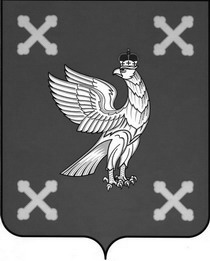 СОВЕТ ШУЙСКОГО МУНИЦИПАЛЬНОГО РАЙОНАпятоГО  соЗЫВА___________________________________________________________________________________________р е ш е н и еот  08.12.2017                                                                                                             № 117г. ШуяОб утверждении Правил землепользования и застройки Введенского сельского поселения Шуйского муниципального района Ивановской области  В соответствии со ст. 32, 33 Градостроительного кодекса Российской Федерации от 29.12.2004 N 190-ФЗ, Федеральным законом  от 06.10.2003      № 131-ФЗ «Об общих принципах организации местного самоуправления в Российской Федерации»,  Законом Ивановской области от 07.07.2016           № 54-ОЗ «О внесении изменения в статью 2 Закона Ивановской области «О закреплении отдельных вопросов местного значения за сельскими поселениями Ивановской области»,  Уставом Шуйского муниципального района, Совет Шуйского муниципального района Р Е Ш И Л :1. Утвердить Правила землепользования и застройки Введенского сельского поселения Шуйского муниципального района Ивановской области в действующей (актуальной) редакции (приложение № 1).2. Решение вступает в силу с момента его официального опубликования.Глава Шуйского муниципального района                                 С.А. БабановПредседатель Совета Шуйского муниципального района                                                           В.Е. ФилипповаРОССИЙСКАЯ  ФЕДЕРАЦИЯИвановская областьШуйский муниципальный районСОВЕТ ШУЙСКОГО МУНИЦИПАЛЬНОГО РАЙОНАпятоГО  соЗЫВА___________________________________________________________________________________________р е ш е н и еот  08.12.2017                                                                                                             № 118г. ШуяОб утверждении внесения изменений в Правила землепользования и застройки Введенского сельского поселения Шуйского муниципального района Ивановской области  В соответствии со ст. 32, 33 Градостроительного кодекса Российской Федерации от 29.12.2004 N 190-ФЗ, Федеральным законом  от 06.10.2003      № 131-ФЗ «Об общих принципах организации местного самоуправления в Российской Федерации», Положением о проведении публичных слушаний в Шуйском муниципальном районе, утвержденным Решением Шуйского районного Совета от 25.10.2006 № 63,  Уставом Шуйского муниципального района, с учетом протокола публичных слушаний и заключением о результатах публичных слушаний по проекту внесения изменений в Правила землепользования и застройки  Введенского сельского поселения Шуйского муниципального района Ивановской области от 24.11.2017, Совет Шуйского муниципального района Р Е Ш И Л :1. Внести изменения в Правила землепользования и застройки Введенского сельского поселения Шуйского муниципального района Ивановской области. 	2. Утвердить Правила землепользования и застройки Введенского сельского поселения Шуйского муниципального района Ивановской области, изложить их в новой редакции (приложение № 1).3. Решение вступает в силу с момента его официального опубликования.Глава Шуйского муниципального района                                 С.А. БабановПредседатель Совета Шуйского муниципального района                                                           В.Е. Филиппова